Prévention de la maladie a virus Ebola : l’OMS remet au ministère de la santé publique plus de 3000 matériels et médicaments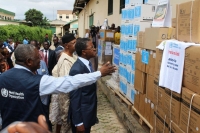 Le Ministre de la Santé Publique et sa suite suivent les explications du Docteur Mbam Mbam Léonard sur les équipements de protection et les médicaments Dans le cadre de la prévention et riposte de la maladie à virus Ebola, le Ministre de la Santé Publique Monsieur André Mama Fouda a présidé le vendredi 10 octobre 2014 à Yaoundé à la CENAME, la Centrale Nationale d’Approvisionnement en Médicaments Essentiels, la cérémonie de remise de plus de 3000 matériels (équipements de protection individuelle, transport des échantillons, thermomètres laser, bonnets, gants, masques, médicaments, sensibilisation) offerts par l’OMS au Gouvernement du Cameroun. Présents autour du Ministre de la Santé Publique, le Secrétaire d’Etat à la Santé Publique Chargé de la Lutte contre les Epidémies et les Pandémies Monsieur Alim Hayatou, le Secrétaire Général du Ministère de la Santé Publique le Professeur Sinata Koulla Shiro  ainsi que plusieurs Directeurs Centraux, pour le Représentant de l’OMS le Docteur Charlotte Faty Ndiaye, le Docteur Léonard Mbam Mbam Conseiller National en Charge de la Lutte contre la Maladie, le Directeur Général du Centre Pasteur du Cameroun, le Docteur Guy Vernet et le Directeur Général de la CENAME le Docteur Oussoumanou Taousse.Les personnels du MINSANTE, de la CENAME, ainsi que de nombreux staffs de l’OMS assistaient à l’événement.  Le Ministre de la Santé Publique Monsieur André Mama Fouda a exprimé de profonds remerciements et des vives félicitations à l’endroit de l’OMS, qui tient les engagements pris et soutient en permanence le Cameroun dans les grands défis de la santé. Il a apprécié les médicaments et les équipements de protection en nombre, le matériel de sensibilisation et d’éducation, et demandé que toutes les simulations nécessaires afin que les équipes maitrisent parfaitement la manipulation des équipements de protection.Précédant le propos du Ministre, le Docteur Léonard Mbam Mbam a souligné que Madame Représentant de l’OMS le Docteur Charlotte Faty Ndiaye, avait demandé de remettre ce matériel d’urgence pour permettre de soutenir la sensibilisation, la mobilisation sociale, la désinfection, le dépistage des cas, la protection des personnels, et l’approvisionnement en médicaments.Le Ministre de la Santé a ensuite procédé à la revue des matériels et médicaments avant de répondre aux questions de la presse présente.